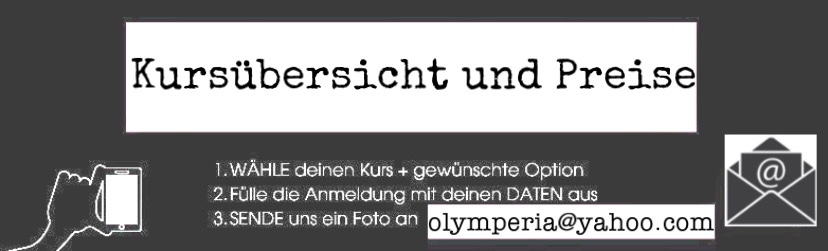 SeminaranmeldungOlga Lukova - OLYMPERIA Beauty Academy - Wassersleben 29 - 24955 Harrislee - 0172/7826515 - olymperia@yahoo.comName, Vorname_________________________________________________________________Geburtsdatum____________________________________________________________________Straße, Nr._______________________________________________________________________PLZ / Ort _______________________________________________________________________Tel: ____________________________________________________________________________E-Mail _________________________________________________________________________Hiermit melde ich mich verbindlich für das nachfolgende Seminar an:Microblading Basis-Schulung (1200 € + 19% MwSt.)Microblading inkl. Starter Set (1550 € + 19% MwSt.)Permanent Make-Up Ausbildung (2400€ + 19% MwSt.)Permanent Make-Up Ausbildung inkl. Starter Set (3000 + MwSt.)Wimpernverlängerung ohne Starter-Set 1:1, 2D, 3D (600 + 19% MwSt.)Wimpernverlängerung inkl. Starter-Set 1:1, 2D, 3D (800 +19% MwSt.)Training Day nach unserer Ausbildung (300€+ 19%MwSt.)Training Day nach der Fremdausbildung (450€ + 19 MwSt.)Ich habe die AGB gelesen, verstanden und akzeptiert.___________________________________________________Ort, Datum                                                                 Unterschrift Nach erfolgreicher Seminarteilnahme erhalten Sie ein Zertifikat über das jeweilig erlernte Fachwissen. Anmeldungen werden in der Reihenfolge ihres Eingangs berücksichtig. Der Vertrag über die Teilnahme zum Seminar wird erst wirksam, sobald Sie die Teilnahmebestätigung oder die Rechnung von uns erhalten haben. Allgemeine Geschäftsbedingungen     Allgemeine Geschäftsbedingungen (AGB) für Seminare – Gültig ab 01.01.2021  I. Vertragsverhältnis und Anmeldung für den Seminarbeginn 1. Vertragspartner sind Janzen Margarete Beauty Academy und der Auftraggeber des in der Anmeldung gewählten Seminars. 2. Die schriftliche Anmeldung ist verbindlich. 3. Bei Verhinderung des Vertragspartners, an dem gewählten Seminar teilzunehmen, ist dieser berechtigt, eine Ersatzperson zu benennen, welche in den Vertrag an seiner Stelle eintritt. Mit Ausübung der schriftlichen Eintrittserklärung der genannten Person kommt der Vertrag zwischen ihr und der Firma OLYMPERIA Beauty Academy zustande. 4. Falls das Seminar aus irgendwelchen Gründen nicht angetreten werden kann, so wird der Gesamtpreis des gebuchten Seminars zum Tag des ursprünglich geplanten Seminarbeginns fällig. Das Seminar darf allerdings innerhalb von maximal 3 Monaten nachgeholt werden. Nach dieser Zeit verfällt jeglicher Anspruch des Kunden. Es ist nur einmalige Verschiebung des Seminars möglich. 5. Wurde ein Seminar ohne festen Termin gebucht, so wird spätestens 3 Monate nach dieser Buchung die Gesamtsumme des Seminars fällig. Danach kann das Seminar kostenlos innerhalb von weiteren maximal 3 Monate nachgeholt werden.             II. Zahlungen 1. Bei Vertragsabschluss, also nach Erhalt der Teilnehmerbestätigung oder der Rechnung, ist die ausgewiesene Anzahlung sofort zu leisten. 2. Der Restbetrag ist bis 2 Wochen vor Schulungsbeginn fällig.  III. Widerruf Sind Sie Unternehmer im Sinne § 14 BGB, so steht ihnen das nachstehende Widerrufsrecht nicht zu. Das Widerrufsrecht gilt nur für Verbraucher § 13 BGB, das heißt für jede natürliche Person, die den Vertrag zur Seminarteilnahme zu einem Zweck abschließt, der weder ihrer gewerblichen noch ihrer selbständigen beruflichen Tätigkeit zugerechnet werden kann. Widerrufsbelehrung: Als Verbraucher haben Sie das Recht innerhalb 14 Tagen ohne Angaben von Gründen diesen Vertrag zu widerrufen. Die Widerrufsfrist beginnt dabei nach Erhalt der vorliegenden Belehrung jedoch nicht vor dem Vertragsabschluss, also nicht vor dem Erhalt der Teilnehmerbestätigung oder der Rechnung. Um Ihr Widerrufsrecht auszuüben, müssen Sie uns mittels einer eindeutigen Erklärung, z.B. per Post oder E-Mail über ihren Entschluss, diesen Vertrag zu widerrufen, informieren. Der Widerruf ist zu richten an: Olga Lukova, OLYMPERIA, Wassersleben 29, 24955 Harrislee. olymperia@yahoo.com, Zur Wahrung der Widerrufsfrist reicht es uns aus, dass Sie Ihre Mitteilung über die Ausübung des Widerrufsrechts vor Ablauf der Widerrufsfrist absenden. Folgen des Widerrufs: Wenn Sie diesen Vertrag widerrufen, werden wir ihnen alle Zahlungen, die wir von Ihnen erhalten haben, unverzüglich und spätestens binnen 14 Tagen ab dem Tag zurückzuzahlen, an dem die Mitteilung über Ihren Widerruf bei uns eingegangen ist. Für diese Rückzahlung verwenden wir dasselbe Zahlungsmittel, das Sie bei der ursprünglichen Transaktion eingesetzt habe.  IV. Stornierung der Teilnahme / Stornogebühren 1. Eine Stornierung der Teilnahme an unserem Seminar nach Ablauf der Widerrufstrist muss schriftlich erfolgen. Erfolgt Ihre Erklärung noch innerhalb der Widerrufsfrist, fallen für Sie keine Kosten an. 2. Erfolgt Ihre Erklärung nach Ablauf der Widerrufsfrist, werden die Stornierungskosten wie folgt berechnet: eine Bearbeitungsgebühr in Höhe von 25,- € zuzüglich der jeweils gesetzlichen Mehrwertsteuer, sofern uns Ihre Erklärung mehr als 4 Wochen vor dem Startbeginn zugeht.  50% der jeweils vereinbarten Seminargebühr, sofern Ihre Erklärung bis zu 4 Wochen vor dem Seminarbeginn zugeht  80% der jeweils vereinbarten Seminargebühr, sofern Ihre Erklärung uns weniger als 14 Tage vor Seminarbeginn zugeht  100% der jeweils vereinbarten Seminargebühr, sofern Ihre Erklärung uns weniger als 7 Tage vor Seminarbeginn zugeht Wir weisen ausdrücklich darauf hin, dass Ihnen vorbehalten bleibt, nachzuweisen, dass uns durch Ihren Rücktritt bzw. Ihre Stornierung keinen Schaden oder ein wesentlich geringerer Schaden als die vorgesehenen Beträge entstanden ist 3. Für die Berechnung der Stornierung ist der Zeitpunkt des Zuganges der Kündigung maßgeblich.  V. Allgemeines. Wir behalten uns vor, bei einem Ausfall des Dozenten oder bei Eintritt höherer Gewalt das Seminar abzusagen oder auf einen späteren Termin zu verschieben.  Bei geringer Teilnehmerzahl sind wir berechtigt, bis zu 1 Woche vor seinem Beginn das Seminar abzusagen. Die jeweilige Mindestteilnehmerzahl wird in unserem Seminarprogramm ausgewiesen.  Bei Absage eines Seminars erhalten Sie von uns die bereits entrichteten Gebühren unverzüglich erstattet.  Für Schäden, die nicht die Verletzung von leben, Körper oder Gesundheit betreffen, haften wir nur für Vorsatz und grobe Fahrlässigkeit.  Die Anweisungen des Schulungspersonals sind bei den praktischen Arbeiten unbedingt Folge zu leisten. Der Teilnehmer ist verpflichtet, dass ihm für die praktische Arbeit zur Verfügung gestellte Modell sorgfältig zu behandeln.  Alle Nebenabreden oder Vereinbarungen bedürfen der Schriftform.  VI. Gerichtsstand Für die gerichtliche Klärung von Unstimmigkeiten ist der Gerichtsstand Flensburg.  